Протокол № 34Об итогах закупа медицинских изделий (маска медицинская трехслойная)  способом запроса ценовых предложений на 2020 годг. Алматы                                                                                                                                                                                                                    «18» августа 2020 г.1. Некоммерческое акционерное общество "Казахский национальный медицинский университет имени С.Д. Асфендиярова", находящегося по адресу г. Алматы, ул. Толе Би 94, в соответствии с п.103 главой 10 Правил организации и проведения закупа лекарственных средств и медицинских изделий, фармацевтических услуг утвержденного Постановлением Правительства Республики Казахстан от 30 октября 2009 года №1729, провел закуп способом запроса ценовых предложений по следующим наименованиям:   Выделенная сумма 1 125 000,00 (один миллион сто двадцать пять тысяч) тенге.        Место поставки товара: г. Алматы,  Университетская клиника  «Аксай» мкр. Тастыбулак, ул. Жана-Арна, д.14/1.2. Наименование потенциальных поставщиков, представивших ценовое предложение до истечения окончательного срока предоставления ценовых предложений:ТОО «Медком Казахстан» - г. Тараз, ул. Исатая, дом 5Б (10.08.2020 г. 16:10)ИП «Sun Pharma77» - г. Алматы, ул. Олимпийская 4 (11.08.2020 г. 16:28)ТОО «FAM.ALLIANCE» - г. Алматы, мкр. Коккайнар, пер. Жангелдин 14 (13.08.2020 г. 10:54)ТОО «Гелика» - г. Петропавловск, ул. Маяковская 95 (13.08.2020 г. 11:05)ТОО «FARM ALLIANCE» - г. Алматы, проспект Райымбек 200/6, офис 106 (13.08.2020 г. 14:56)3. Организатор закупок Некоммерческое акционерное общество "Казахский национальный медицинский университет имени С.Д. Асфендиярова" по результатам оценки и сопоставления ценовых предложений потенциальных поставщиков РЕШИЛА: - определить победителем ТОО «FAM.ALLIANCE» - г. Алматы, мкр. Коккайнар, пер. Жангелдин 14 по лоту № 1 на основании предоставления наименьшего ценового предложения и заключить с ним договор на сумму 555 000,00 (пятьсот пятьдесят пять тысяч) тенге.Победитель представляет Заказчику или организатору закупа в течение десяти календарных дней со дня признания победителем пакет документов, подтверждающие соответствие квалификационным требованиям, согласно главе 10, пункта 113 Постановления Правительства РК от 30.10.2009 г. №1729.Председатель комиссии:Финансовый директор                                                                                                                     _______________________      Утегенов А.К.Члены комиссии:                                                                               Руководитель университетской клиники                                                                                   ________________________   Тажиев Е.Б.Руководитель отдела по работе с университетскими клиниками                                         ________________________    Аимбетов А.Т.Руководитель отдела лекарственного обеспечения                                                                  ________________________      Адилова Б.А.Юрист юридического управления                                                                                                ________________________     Ахмет А. Н.Секретарь комиссии:                                                                                                                       _________________________ Салиахметова Д.О.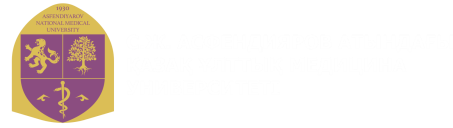 "С.Д. Асфендияров атындағы Қазақ ұлттық медицина университеті" Коммерциялық емес акционерлік қоғамы
Некоммерческое акционерное общество "Казахский национальный медицинский университет имени С.Д. Асфендиярова""С.Д. Асфендияров атындағы Қазақ ұлттық медицина университеті" Коммерциялық емес акционерлік қоғамы
Некоммерческое акционерное общество "Казахский национальный медицинский университет имени С.Д. Асфендиярова"П.ПНаименование  ТовараКраткое описание

Ед
измКол-воЦена за единицу товара
(в тенге)Общая стоимость Товара
(в тенге)1Маска медицинская трехслойнаяМаска медицинская трехслойная на резинках одноразоваяшт15 000751 125 000Итого:Итого:Итого:Итого:Итого:Итого:1 125 000П.ПНаименование  ТовараКраткое описание

Ед
измКол-воЦена за единицу товара
(в тенге)ТОО «Медком Казахстан»ИП «Sun Pharma77»ТОО «FAM.ALLIANCE»ТОО «Гелика»ТОО «FARM ALLIANCE»1Маска медицинская трехслойнаяМаска медицинская трехслойная на резинках одноразоваяшт15 000755055375271